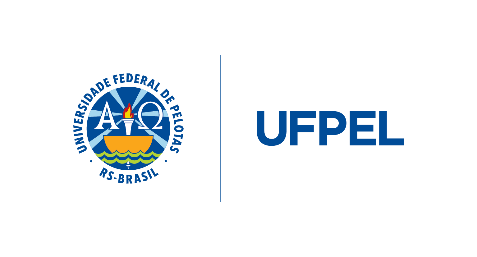 Name                             _________________________________________________________________________ORCID Registration Number____________________________________________________________________CPF ____________________________________  Phone number ______________________________________Bank Information: (Bank) ______________________   (Agency) ____________ (Account no.) _______________Area of knowledge ___________________________________________________________________________Year of Doctoral Completion ___________________________________________________________________Project title, if applicable ______________________________________________________________________Link CV _____________________________________________________________________________________Period of stay at UFPEL ________________________________________________________________________Name of Host Professor, if any __________________________________________________________________Graduate Program to which the Host Professor belongs ______________________________________________Department/Laboratory ________________________________________________________________________Graduate Program to which the applicant will be bound _______________________________________________I declare that I am not a recipient and I am not requesting any other financial benefits from the Brazilian government.Signature of the applicant:   _____________________________________________________________________On:      ____ /____ /____      I declare that I am aware of this application.  Signature of the Host Professor                                                    Signature of the Graduate Program Coordinator       On  ____/____ /_____                                                                    On  ____/____ /_____ Candidate's Letter of Presentation (motivation, expectations and brief report of previous experiences): 